DN.21.1.54.2014Kraków, dnia 17 lutego 2020 r.Z A W I A D O M I E N I Eo wyjaśnieniu treści SIWZDotyczy: postępowania przetargowego na „Wykonanie dostawę, rozmieszczenie i montaż regałów na materiały archiwalne w magazynach siedziby Archiwum Narodowego w Krakowie.”W związku z otrzymaniem pytań dotyczących treści specyfikacji istotnych warunków zamówienia do postępowania przetargowego prowadzonego w trybie przetargu nieograniczonego „Wykonanie dostawę, rozmieszczenie i montaż regałów na materiały archiwalne w magazynach siedziby Archiwum Narodowego w Krakowie.”, Zamawiający działając zgodnie z zapisami art. 38 ust. 1 i 2 ustawy z dnia 29 stycznia 2004 r. Prawo zamówień publicznych (Dz. U. z 2019 r., poz 1843.) przekazuje ich treść bez ujawniania źródła wraz z wyjaśnieniami.Pytanie nr 1 z 24.01.2020 r.: Czy zamiast stosunkowo drogiego zabezpieczenia elementów regałów poprzez cynkowanie można zastosować blachę odpowiednio odtłuszczoną, następnie fosforanowaną i pokrytą powłoką epoksydową malowaną proszkowo? Tego typu zabezpieczoną blachę w produkcji regałów, stosuje wielu producentów regałów. Jest to rozwiązanie sprawdzone i w 100% wystarczające do regałów użytkowanych wewnątrz pomieszczeń?Odpowiedź:Zamawiający nie wyraża zgody na zastosowanie innej blachy niż ocynkowana, podtrzymując jednocześnie wymogi zawarte w SIWZ.Pytanie nr 2 z 24.01.2020 r.: Czy zamiast wymaganych podwójnie perforowanych słupków i do tego zaczep podwójny z ceownika, można zastąpić rozwiązaniem standardowym, stosowanym przez prawie wszystkich producentów regałów, tj. pojedynczym zaczepem i rzędem perforacji, sprawdzonym przez wiele lat i w żaden sposób nie gorszym rozwiązaniem niż podwójna perforacja?Odpowiedź:Zamawiający wyraża zgodę na zastosowanie zaproponowanego w pytaniu rozwiązania.Pytanie nr 3 z 24.01.2020 r.: Czy można zastosować bardziej mobilną regulację rozstawu półek nie co 30mm a co 20mm?Odpowiedź:Zgodnie z SIWZ otwory do zamieszczania zaczepów półek w ścianie bocznej regałów przesuwnych (pkt D.4), stacjonarnych (pkt B.5), przesuwnych z szufladami (pkt D.6) oraz stacjonarnych do chłodni (pkt B.5) mają być rozmieszczone co 20-30 mm. Tym samym zastosowanie regulacji rozstawu półek co 20 mm w wyżej wymienionych przypadkach będzie zgodne z SIWZ.Pytanie nr 4 z 24.01.2020 r.: Czy można zastosować odpowiednio wzmocnione, boczne ograniczniki półek o wysokości: 54mm?Odpowiedź:Zamawiający nie wyraża zgody na zastosowanie mniejszej wysokości ogranicznika niż 80 mm (dopuszcza większa wysokość – max. 150 mm), podtrzymując jednocześnie wymogi zawarte w SIWZ.Pytanie nr 5 z 24.01.2020 r.: Czy można zastosować szynę jezdną regałów o szerokości 60mm odpowiednio wzmocnioną (stosowaną przez nas od 25 lat) i popartą odpowiednimi badaniami wytrzymałościowymi? Odpowiedź:Zamawiający wyraża zgodę na zastosowanie wskazanej w pytaniu szyny o szerokości 60 mm. Pytanie nr 6 z 24.01.2020 r.: Czy zamiast wymaganej metalowej listwy zapółkowej montowanej lub demontowanej po wyjęciu półki, można zastosować rozwiązanie nowoczesne technologicznie bardziej zaawansowane tzn. odpowiednią listwę z tworzywa sztucznego z odpowiednią uszczelką gumową montowaną bez wyjmowania półek poprzez włożenie w szczelinę między dwiema sąsiednimi półka (podobny demontaż) cała listwa wraz z uszczelką w kolorze regałów tj. RAL9002. Dodatkową zaletą tego typu rozwiązania jest to, że listwa ta odpowiednio podtrzymuje stężenia krzyżakowe regału co zapobiega tzw. dzwonieniu stężeń o półkę podczas przesuwu regału. Wg rysunku poniżej: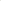 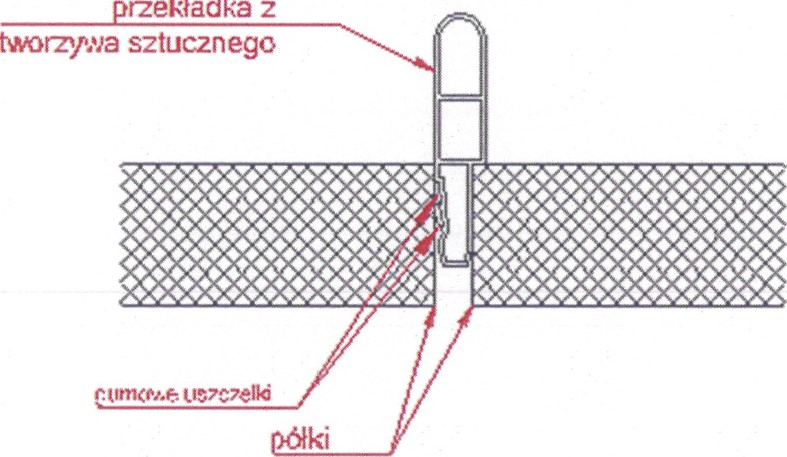 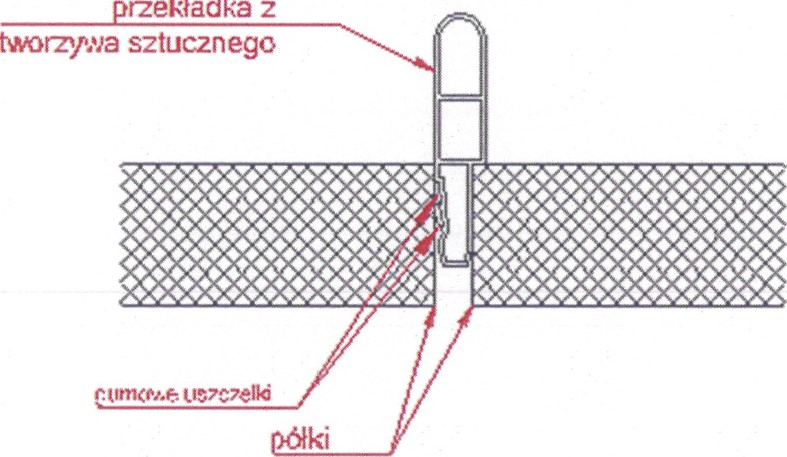 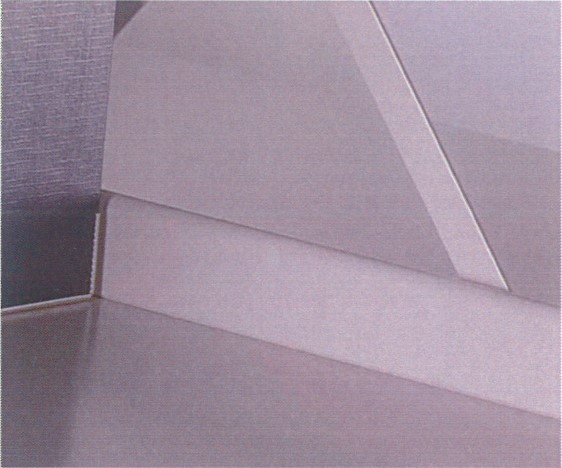 Odpowiedź:
Zamawiający nie wyraża zgody na zastosowanie zaproponowanego w pytaniu rozwiązania, podtrzymując jednocześnie wymogi zawarte w SIWZ.Pytanie nr 1 z 30.01.2020 r.: W warunkach udziału w postępowaniu oraz podstawy wykluczenia z postępowania w pkt. 3.2, Zamawiający określił iż w ramach zdolności technicznej lub zawodowej — Wykonawca wykaże , że w okresie ostatnich trzech lat — a jeśli okres prowadzenia działalności jest krótszy, to w tym okresie wykonał w sposób należyty 2 dostawy regałów archiwalnych lub bibliotecznych o długości półek, co najmniej 5 km w każdym przypadku. W związku z tym zwracamy się z pytaniem i wnioskiem do Zamawiającego, żeby jako warunek spełniony w tym zakresie, uznał wykonanie w sposób należyty co najmniej jedną dostawę o długości półek w ilości co najmniej 15 km. Uzasadnienie: Bezsprzecznym jest fakt, iż 15 km półek jest ilością większą niż 2x 5 km, a wykonanie takiej ilości w jednej realizacji w sposób dobitniejszy przedstawia możliwości wykonawcze i montażowe wykonawcy. Wykonanie w jednej realizacji dostawy i montażu regałów w ilości min. 15 km w znacznie większym stopniu uwiarygodnia możliwości techniczne i technologiczne wykonawcy. W związku z tym wnosimy o uznanie za spełnienie warunku w zakresie zdolności technicznej i zawodowej w przypadku wykazania się choćby jedną realizacja w ilości 15 km zamiast dwóch w ilości 5 km każda. Odpowiedź:Zamawiający nie wyraża zgody na zmianę warunków udziału w postępowaniu.Pytanie nr 2 z 30.01.2020 r.: W sekcji III Pozostałe oświadczenia i dokumenty, potwierdzające spełniane warunków udziału w postępowaniu oraz brak podstaw do wykluczenia w pkt. 14, Zamawiający określił, iż „ekspertyzę techniczną dotycząca badań statycznych regałów przesuwnych (przejezdnych) i stacjonarnych przeprowadzoną przez niezależną jednostkę naukowo badawczą.” W związku z tym zwracamy się z pytaniem do Zamawiającego, co rozumie przez pojęcie „niezależną jednostkę” oraz „niezależna jednostka” od kogo niezależna i w jakim zakresie? Już od kilkunastu lat na polskim rynku funkcjonują jednostki i firmy zajmujące się przeprowadzaniem badań i wydawaniu ekspertyz technicznych , nie mające statusu jednostki naukowobadawczej, a jednocześnie o pełnym profesjonalnym działaniu. Prosimy o wykazanie na jakiej podstawie Zamawiający wymaga, aby badania elementów regałów były wykonane przez jednostki naukowo badawcze, a nie dopuszcza inne profesjonalne jednostki działające w polskiej gospodarce.
W związku z tym zwracamy się z wnioskiem o dopuszczeniu do przedstawienia badan i ekspertyz wykonanych przez jednostki niezależne od wykonawców.Odpowiedź:Wykonawca winien wykazać się zaświadczeniem niezależnego podmiotu zajmującego się poświadczaniem spełniania prze wykonawcę określonych norm zapewnienia jakości  wydanego na podstawie badań statycznych regałów przesuwnych i stacjonarnych, uwzględniających ich poszczególne elementy i poświadczających możliwość zastosowania tych regałów w archiwach zgodnie z normą PN-EN 15512.Pytanie nr 3 z 30.01.2020 r.: W związku z faktem, że dostawa i montaż regałów ma być na kilku kondygnacjach, prosimy o wskazanie możliwych do wykorzystania środków transportu pionowego (windy, ciągi komunikacyjne, przejścia) którymi ma się odbywać komunikacja oraz transport poszczególnych elementów regałów. Nie bez znaczenia jest tu fakt, iż największa ilość półek znajduje się na V i IV piętrze.Odpowiedź:Zamawiający załącza w odpowiedzi na to pytanie rzuty architektoniczne poszczególnych kondygnacji nowej siedziby Archiwum przy ul. Rakowickiej 22E w Krakowie – miejsca montażu zamawianych regałów – oraz charakterystyki 2 wind osobowo-towarowych. Link do pobrania załączników jest następujący: https://chmura.ank.gov.pl/sharing/AMADbsiEY Na rzutach podano szerokości drzwi, korytarzy, klatek schodowych oraz innych ciągów komunikacyjnych. Charakterystyki wind zawierają m.in. wymiary kabin i maksymalny udźwig. Winda nr 3 znajduje się w najbliższym sąsiedztwie rampy dla samochodów dostawczych i umożliwia transport towarów tylko pomiędzy parterem a piwnicą. Winda nr 2 natomiast, umiejscowiona w pobliżu głównej klatki schodowej, umożliwia transport towarów między wszystkimi kondygnacjami (od -1 do +6). Wykonawca będzie mógł korzystać z obydwu wind.Pytanie nr 4 z 30.01.2020 r.: W związku z faktem, że dostawa i montaż regałów ma być na kilku kondygnacjach, prosimy o informację, czy możliwy będzie montaż na kilku kondygnacjach jednocześnie.Odpowiedź:Montaż regałów na kilku kondygnacjach równocześnie będzie możliwy.Pytanie nr 5 z 30.01.2020 r.: W związku z faktem, określenia dopuszczalnego czasu montażu regałów (godz. 8-16) oraz faktem znacznej ilości regałów, zwracamy się z pytaniem, czy czas ten będzie mógł być wydłużony do przykładowo 12 godzin dziennie, a co za tym idzie odbywać się poza godzinami pracy archiwum.Odpowiedź:Zamawiający wyraża zgodę na przedłużenie dopuszczalnego czasu montażu regałów do 12 godzin dziennie.Pytanie nr 6 z 30.01.2020 r.: Ze względu na znaczną ilość dostarczanych regałów, które to są dostarczane w opakowanych elementach — a umowa tego nie określa - zwracamy się z pytaniem do Zamawiającego, czy będzie możliwy składowanie i odbiór zużytych opakowań przez Zamawiającego.Odpowiedź:Składowanie i wywóz opakowań leży po stronie Wykonawcy i koszty te należy ująć w ofercie.Pytanie nr 7 z 30.01.2020 r.: W opisie Konstrukcji podstaw jezdnych, Zamawiający określa „Podstawy jedne musza być osadzone na kołach o średnicy min. 150 mm i promieniu toczenia min. 75 mm. Zwracamy uwagę, że średnica toczenia przy zastosowaniu odpowiednich przełożeń w układzie napędowym regału nie ma wpływa na ergonomię użytkowania regałów. Redukcja napędu w takim wypadku odbywa się na przekładniach zębatych współpracujących z łańcuchami. Poza tym mniejsze średnice kół jezdnych ułatwiają start regałów. W związku z tym zwracamy się z wnioskiem i pytaniem, aby Zamawiający dopuścił jako rozwiązanie równoważne, a jednocześnie lepsze stosowanie kół o średnicy 145 mm i promieniu toczenia min. 65 mm oraz kół o średnicy 125 mm i promieniu toczenia min. 50 mm, przy zachowaniu wszystkich parametrów wysokościowych ram regałów oraz siły potrzebnej do obsługi regałów. Należy zaznaczyć, że zmniejszenie średnicy kół w znacznym stopniu wpływa na polepszenie parametru miękkiego startu i zatrzymania.Odpowiedź:Zamawiający dopuszcza stosowanie kół o średnicy 145 mm i promieniu toczenia min. 65 mm oraz kół o średnicy 125 mm i promieniu toczenia min. 50 mm, przy zachowaniu wszystkich parametrów wysokościowych ram regałów, siły potrzebnej do obsługi regałów oraz pozostałych wymogów zawartych w SIWZ.Pytanie nr 8 z 30.01.2020 r.: W opisie Konstrukcji podstaw jezdnych, Zamawiający określa „Koła jezdne prowadzące oraz jezdne musza być wykonane z żeliwa. Osnowę żeliwa musi stanowić perlit, ferryt i eutektyka fosforowa. Udział perlitu musi stanowić min „950/0”. Ze względu na fakt, iż jest to opis składu żeliwa konkretnego wykonawcy, wnosimy o dopuszczenie opisu gatunku żeliwa opierającego na normie europejskiej EN-GJL 200, w której zawarte są wymagane do tego typu zastosowań warunki wytrzymałościowe konkretnego gatunku żeliwa, a nie opieraniu się na opisie typu co ma żeliwo zawierać, bo takie mamy.Odpowiedź:Zamawiający dopuszcza opis gatunku żeliwa opierającego na normie europejskiej EN-GJL 200, w której zawarte są wymagane do tego typu zastosowań i warunki wytrzymałościowe konkretnego gatunku żeliwa.Pytanie nr 9 z 30.01.2020 r.: Wnosimy o dopuszczenie do stosowania poza kolorem RAL 9002, również kolor RAL 7035 w miejscu gdzie w opisie przedmiotu zamówienia występuje RAL 9002.Odpowiedź:
Zamawiający nie wyraża zgody na zastosowanie innego koloru niż RAL 9002 w miejscach gdzie w opisie przedmiotu on występuje, podtrzymując jednocześnie wymogi zawarte w SIWZ.Pytanie nr 10 z 30.01.2020 r.: W opisie Konstrukcji Ścian Bocznych i Regałów, Zamawiający w pkt. 2 określa zaczepy półek wykonane w kształcie ceownika”. Wnosimy o dopuszczenie również zaczepów wykonanych w blachy ocynkowanej o grubości 3 mm w kształcie jak niżej.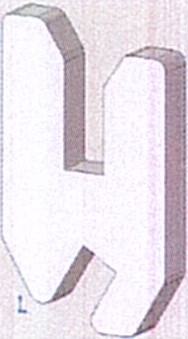 Jest to zaczep, który sprawdził się w setkach realizacji regałowych i poprzez swoją konstrukcję i współdziałanie z odpowiednio ukształtowanym otworem w ścianie bocznej regału, nie ma możliwości samoistnego wypadania ze ściany bocznej regału.Odpowiedź:Zamawiający dopuszcza zastosowanie zaczepów wykonanych w blachy ocynkowanej w kształcie przedstawionym powyżej.Pytanie nr 11 z 30.01.2020 r.: W opisie Konstrukcji Ścian Bocznych i Regałów, Zamawiający w pkt. 9 wymaga „min. 2 tabliczki metalowe formatu A4” Zwracamy się z pytaniem do Zamawiającego, czy dopuści tabliczki wykonane z tworzywa.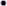 Odpowiedź:
Zamawiający nie wyraża zgody na zastosowanie innych tabliczek niż metalowych lakierowanych w kolorze paneli frontowych, podtrzymując jednocześnie wymogi zawarte w SIWZ.Pytanie nr 1 z 03.02.2020 r.: Czy Zamawiający dopuści jako zastosowanie równoważne koła jezdne o średnicy 130 mm i promieniu toczenia 65 różni producenci stosują różne rozwiązania techniczne dopasowane do swojej technologii — nie zmienia to właściwości użytkowych i wytrzymałościowych jest jednak dopasowane do danej technologii danego producenta. Poza tym Zamawiający podając skład materiału wchodzącego w skład kół: określił procentowo ilość składową min na 95% perlitu a co stanowi resztę te 5% ? - takie dokładne określenie wskazuje na jednego producenta który stosuje taki rodzaj kół. Zwracamy się z wnioskiem o uznanie powszechnie stosowanych gatunków żeliwa który jest stosowany przez nas przez wiele lat typ EN-GJL -200. , ten typ sprawdza się w naszych realizacjach od wielu lat i spełnia wszelkie wymogi wytrzymałościowe.Odpowiedź:Zamawiający wyraża zgodę na zastosowanie kół jezdnych o średnicy 130 mm i promieniu toczenia 65, przy zachowaniu wszystkich parametrów wysokościowych ram regałów, siły potrzebnej do obsługi regałów oraz pozostałych wymogów zawartych w SIWZ. Zamawiający dopuszcza opis gatunku żeliwa opierającego na normie europejskiej EN-GJL 200, w której zawarte są wymagane do tego typu zastosowań i warunki wytrzymałościowe konkretnego gatunku żeliwa.Pytanie nr 2 z 03.02.2020 r.: Prosimy o dokładne wyjaśnienie co Zamawiający miał na myśli wskazując iż: Regały powinny być wyposażone w tzw. system miękkiego startu i zatrzymania. ? Proszę o szczegółowe doprecyzowanie tego punktu? Odpowiedź:Zamawiający wymaga, aby konstrukcja całych regałów (układu napędowego) była tak zbudowana, by w momencie przesuwania regału nie było tzw.  ,,szarpnięcia”, ani innych, niepotrzebnych drgań. Konieczny jest stopniowy, łagodny start oraz przesuwanie się regału. Tak samo musi być przy zatrzymaniu się regałów. System miękkiego startu i zatrzymania regałów ma zapewnić pełne bezpieczeństwo umieszczonych na półach regałów materiałom archiwalnym. Ma zapobiegać przemieszczaniu się akt na półkach regałów, co może przyczynić się do powstania różnych rodzajów uszkodzeń fizycznych i mechanicznych obiektów (np. rozluźnienie oprawy, naruszenie systemu szycia, pęknięcie pieczęci lakowych, odspojenie montaży, dyslokacja fragmentów luźnych, pęknięcie kruchych podłoży, itp.).Pytanie nr 3 z 03.02.2020 r.:Zamawiający w pkt VIII pkt 14 określił wymagania jak poniżej:Iż wykonawca winien wykazać się ekspertyzę techniczną dotyczącą badań statycznych regałów przesuwnych (przejezdnych) i stacjonarnych przeprowadzoną przez niezależną jednostkę naukowo badawczą, uwzględniającą ich poszczególne elementy tj odpowiednio dla każdego rodzaju regału:– półki – badania półek o parametrach – zgodnie z opisem przedmiotu zamówienia;
– ściany boczne do regałów półkowych (badania ścian bocznych – zgodnie z opisem przedmiotu zamówienia);
– szyn jezdnych prowadzących i płaskich ( badania kół żeliwnych – zgodnie z opisem przedmiotu zamówienia);
– kół żeliwnych (badania kół żeliwnych — zgodnie z opisem przedmiotu zamówienia); 
– podstaw jezdnych (badania podstaw jezdnych zgodnie z opisem przedmiotu zamówienia);
– zaczepu (badania zaczepu — zgodnie z opisem przedmiotu zamówienia).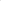 Prosimy o podanie podstawy prawnej która by wskazywała na wymóg posiadania takowych ekspertyz technicznych przeprowadzonych przez niezależną jednostki naukowo — badawcze. Co Zamawiający rozumie pod nazwą jednostka naukowo- badawcza, jakiego typu to ma być instytucja?
Zgadzamy się z Zamawiającym że chcąc sprawdzić czy proponowany produkt spełnia wszelkie wymogi obciążeniowe czy użytkowe Zamawiający wymaga podparcia się odpowiednimi certyfikatami czy badaniami. Jednakże uważamy iż takowe badania mogą być przeprowadzone przez producenta czy inne jednostki niekonieczne naukowe a posiadające odpowiednią wiedzę w tego typu produktach.Zamawiający wymaga też przedstawienia tychże badań w odniesieniu do poszczególnych elementów regałowych jak półki, podstawy jezdne , koła żeliwne czy zaczepów — zgodnie z opisem przedmiotu zamówienia. W opisie przedmiotu zamówienia są wykazane bardzo szczegółowo co do mm poszczególne podzespoły które u różnych producentów mogą się nieznacznie różnić. Poza tym tego typu produkty wykonuje się pod wymiar i wymogi danego klienta w związku ze specyfiką składowanego produktu czy danego pomieszczenia. Praktycznie każde zamówienie jest inne i każdy regał jest inny , dlatego też wykonanie takich badań co do tak szczegółowego opisu Zamawiającego który może wskazywać na jednego producenta jeszcze przez jednostkę niezależną i naukowo badawczą jest znacznie utrudnione i może utrudniać stosowanie uczciwej konkurencji.
Zwracamy się zatem z prośbą o możliwość wykazania się takowymi badaniami przeprowadzonymi przez producenta lub jednostkę niezależną wykonującą takiego typu badania i mającą odpowiednią wiedzę w tym temacie?Odpowiedź:Wykonawca winien wykazać się zaświadczeniem niezależnego podmiotu zajmującego się poświadczaniem spełniania prze wykonawcę określonych norm zapewnienia jakości   wydanego na podstawie badań statycznych regałów przesuwnych i stacjonarnych uwzględniających ich poszczególne elementy i poświadczających możliwość zastosowania tych regałów w archiwach zgodnie z normą PN-EN 15512.